5МП Купольная IP-камера с интеллектуальной технологией LightHunter и ИК-подсветкойIPC3235SB-ADZK-I0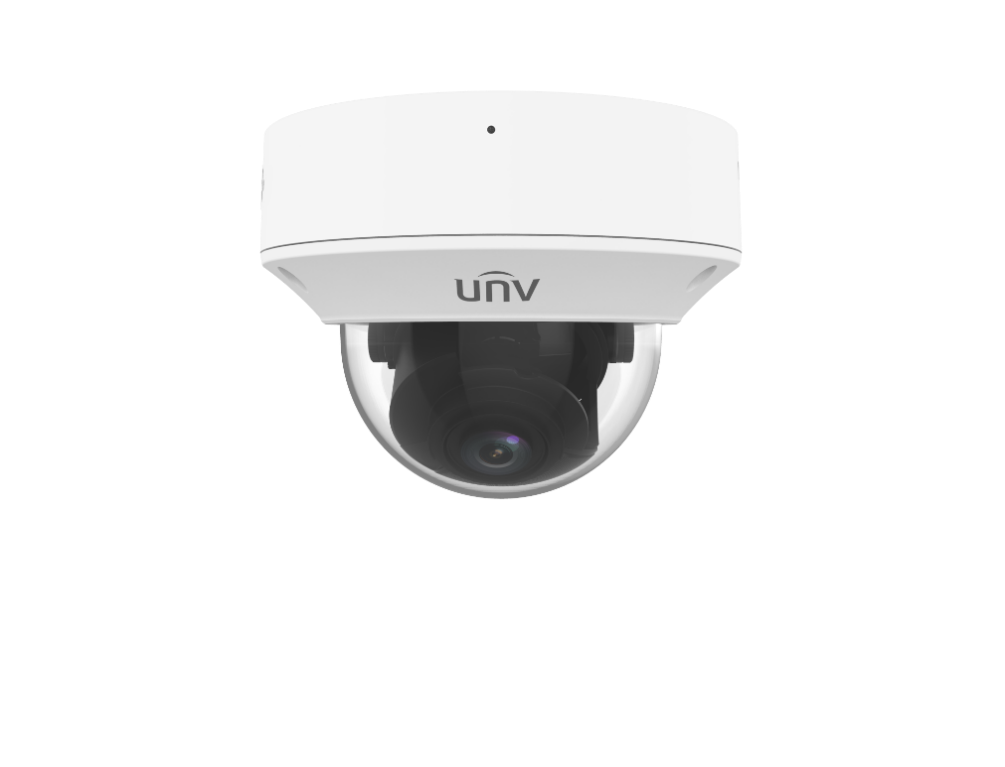 Основные особенности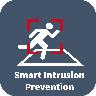 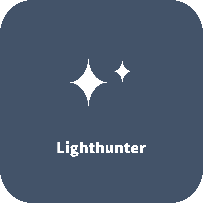 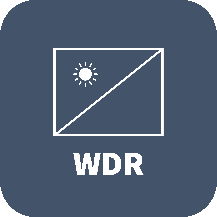 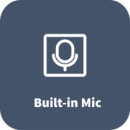 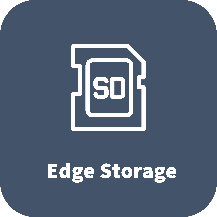 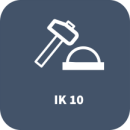 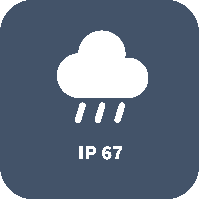 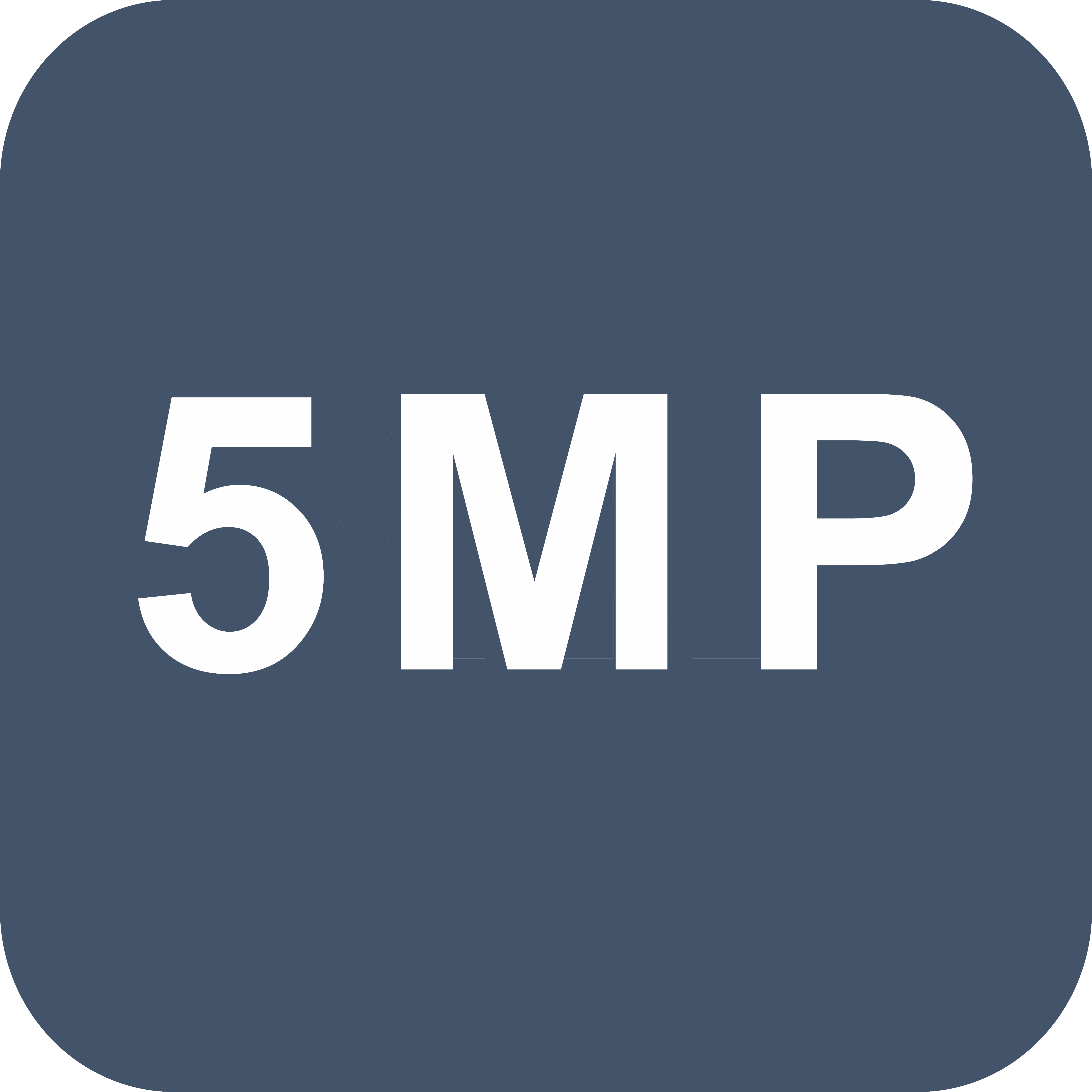 Высокое качество изображения благодаря CMOS-матрице, 5 МП, 1/2,7 дюйма5 МП (2880 × 1620) при 30/25 к/с; 4 МП (2560 × 1440) при 30/25 к/с; 3 МП (2304 × 1296) при 30/25 к/с; 2 МП (1920 × 1080) при 30/25 к/сUltra 265, H.265, H.264, MJPEGИнтеллектуальная защита периметра, включая обнаружение пересечения линии, вторжение, входа в область и выхода из областиИнтеллектуальное предотвращение вторжений, значительное снижение ложных тревог, вызванных листьями, птицами, фонарями и т. д., точная фокусировка на людях и моторизованных/немоторизованных транспортных средствах на основе классификации целей.Интеллектуальная съемка лицИнтеллектуальный подсчет потока людей, мониторинг плотности скопления людейТехнология LightHunter обеспечивает сверхвысокое качество изображения в условиях слабой освещенностиТехнология True WDR 120 дБ обеспечивает четкое изображение при отличном освещении сценыПоддержка коридорного режима 9:16Встроенный микрофонСигнализация: 1 вход/1 выход, аудио: 1 вход/1 выходУмная ИК-подсветка на расстоянии до 40 мПоддержка карт Micro SD емкостью до 256 ГБВандалозащищенность на уровне IK10 и защита по IP67Технические характеристикиРазмеры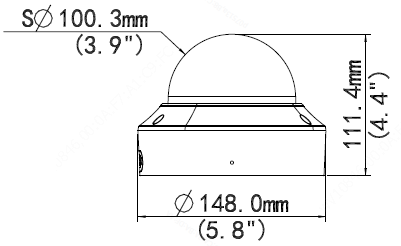 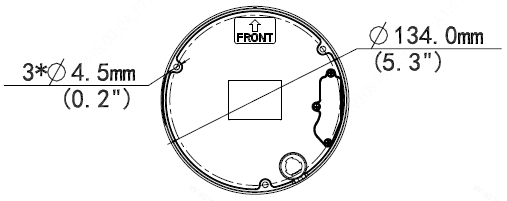 Вспомогательные приспособленияZhejiang Uniview Technologies Co., Ltd.Xietong Street No. 369, Binjiang District, Hangzhou, Zhejiang, China, 310051 (Ханчжоу, Чжэцзян, Китай)Эл. почта: overseasbusiness@uniview.com; globalsupport@uniview.comhttp://www.uniview.com©2020-2022 Zhejiang Uniview Technologies Co., Ltd. Все права защищены.*Информация о характеристиках изделия и его наличии может быть изменена без предварительного уведомления.IPC3235SB-ADZK-I0IPC3235SB-ADZK-I0IPC3235SB-ADZK-I0IPC3235SB-ADZK-I0IPC3235SB-ADZK-I0IPC3235SB-ADZK-I0IPC3235SB-ADZK-I0КамераКамераКамераКамераКамераКамераКамераКамераДатчик1/2,7 дюйма; 5,0 МП, прогрессивная развертка, CMOS1/2,7 дюйма; 5,0 МП, прогрессивная развертка, CMOS1/2,7 дюйма; 5,0 МП, прогрессивная развертка, CMOS1/2,7 дюйма; 5,0 МП, прогрессивная развертка, CMOS1/2,7 дюйма; 5,0 МП, прогрессивная развертка, CMOS1/2,7 дюйма; 5,0 МП, прогрессивная развертка, CMOS1/2,7 дюйма; 5,0 МП, прогрессивная развертка, CMOSМинимальная освещенностьЦвет: 0,002 лк (F1.2, AGC вкл.)0 лк с ИК-подсветкойЦвет: 0,002 лк (F1.2, AGC вкл.)0 лк с ИК-подсветкойЦвет: 0,002 лк (F1.2, AGC вкл.)0 лк с ИК-подсветкойЦвет: 0,002 лк (F1.2, AGC вкл.)0 лк с ИК-подсветкойЦвет: 0,002 лк (F1.2, AGC вкл.)0 лк с ИК-подсветкойЦвет: 0,002 лк (F1.2, AGC вкл.)0 лк с ИК-подсветкойЦвет: 0,002 лк (F1.2, AGC вкл.)0 лк с ИК-подсветкойДень/ночьАвтоматический ИК-фильтр (ICR)Автоматический ИК-фильтр (ICR)Автоматический ИК-фильтр (ICR)Автоматический ИК-фильтр (ICR)Автоматический ИК-фильтр (ICR)Автоматический ИК-фильтр (ICR)Автоматический ИК-фильтр (ICR)ЗатворАвтом./ручн.; 1–1/100 000 сАвтом./ручн.; 1–1/100 000 сАвтом./ручн.; 1–1/100 000 сАвтом./ручн.; 1–1/100 000 сАвтом./ручн.; 1–1/100 000 сАвтом./ручн.; 1–1/100 000 сАвтом./ручн.; 1–1/100 000 сРегулировка углаПанорамирование: 0°–355°Панорамирование: 0°–355°Наклон: 0°–80°Наклон: 0°–80°Наклон: 0°–80°Поворот: 0°–355°Поворот: 0°–355°WDR120 дБ120 дБ120 дБ120 дБ120 дБ120 дБ120 дБСигнал/шум> 56 дБ> 56 дБ> 56 дБ> 56 дБ> 56 дБ> 56 дБ> 56 дБОбъективОбъективОбъективОбъективОбъективОбъективОбъективОбъективОбъектив2,7–13,5 мм; автоматическая фокусировка (AF) и моторизированный объектив2,7–13,5 мм; автоматическая фокусировка (AF) и моторизированный объектив2,7–13,5 мм; автоматическая фокусировка (AF) и моторизированный объектив2,7–13,5 мм; автоматическая фокусировка (AF) и моторизированный объектив2,7–13,5 мм; автоматическая фокусировка (AF) и моторизированный объектив2,7–13,5 мм; автоматическая фокусировка (AF) и моторизированный объектив2,7–13,5 мм; автоматическая фокусировка (AF) и моторизированный объективДиафрагмаФиксированныйФиксированныйФиксированныйФиксированныйФиксированныйФиксированныйФиксированныйУгол обзора (Гор.)106,25° – 30,42°106,25° – 30,42°106,25° – 30,42°106,25° – 30,42°106,25° – 30,42°106,25° – 30,42°106,25° – 30,42°Угол обзора (Верт.)56,36°–17,22°56,36°–17,22°56,36°–17,22°56,36°–17,22°56,36°–17,22°56,36°–17,22°56,36°–17,22°Угол обзора (Диагон.)110,34°–34,18°110,34°–34,18°110,34°–34,18°110,34°–34,18°110,34°–34,18°110,34°–34,18°110,34°–34,18°Обнаружение, наблюдение, распознавание и идентификацияОбнаружение, наблюдение, распознавание и идентификацияОбнаружение, наблюдение, распознавание и идентификацияОбнаружение, наблюдение, распознавание и идентификацияОбнаружение, наблюдение, распознавание и идентификацияОбнаружение, наблюдение, распознавание и идентификацияОбнаружение, наблюдение, распознавание и идентификацияОбнаружение, наблюдение, распознавание и идентификацияДальность обнаружения, наблюдения, распознавания и идентификацииОбъектив (мм)Обнаружение (м)Обнаружение (м)Наблюдение (м)Распознавание (м)Распознавание (м)Идентификация (м)Дальность обнаружения, наблюдения, распознавания и идентификации2,760,860,824,312,212,26,1Дальность обнаружения, наблюдения, распознавания и идентификации13,5303,8303,8121,560,860,830,4ПодсветкаПодсветкаПодсветкаПодсветкаПодсветкаПодсветкаПодсветкаПодсветкаДальность ИК-подсветкиДальность ИК-подсветки до 40 мДальность ИК-подсветки до 40 мДальность ИК-подсветки до 40 мДальность ИК-подсветки до 40 мДальность ИК-подсветки до 40 мДальность ИК-подсветки до 40 мДальность ИК-подсветки до 40 мДлина волны850 нм850 нм850 нм850 нм850 нм850 нм850 нмУправление включением/отключением ИК-подсветкиАвтом./ручн.Автом./ручн.Автом./ручн.Автом./ручн.Автом./ручн.Автом./ручн.Автом./ручн.ВидеоВидеоВидеоВидеоВидеоВидеоВидеоВидеоСжатие видеоUltra 265, H.265, H.264, MJPEGUltra 265, H.265, H.264, MJPEGUltra 265, H.265, H.264, MJPEGUltra 265, H.265, H.264, MJPEGUltra 265, H.265, H.264, MJPEGUltra 265, H.265, H.264, MJPEGUltra 265, H.265, H.264, MJPEGПрофиль кодирования H.264Базовый профиль, основной профиль, высокий профильБазовый профиль, основной профиль, высокий профильБазовый профиль, основной профиль, высокий профильБазовый профиль, основной профиль, высокий профильБазовый профиль, основной профиль, высокий профильБазовый профиль, основной профиль, высокий профильБазовый профиль, основной профиль, высокий профильРазрешение и частота кадровОсновной поток: 5 МП (2880 × 1620), до 30 к/с; 4 МП (2560 × 1440), до 30 к/с; 3 МП (2304 × 1296), до 30 к/с; 
1080P (1920 × 1080), до 30 к/с; Дополнительный поток: 720P (1280 × 720), до 30 к/с; D1 (720 × 576), до 30 к/с; 640 × 360, до 30 к/с; Третий поток: D1 (720 × 576), до 30 к/с; 640 × 360, до 30 к/с; 2CIF (704 × 288), до 30 к/с; CIF (352 × 288), до 30 к/с;Основной поток: 5 МП (2880 × 1620), до 30 к/с; 4 МП (2560 × 1440), до 30 к/с; 3 МП (2304 × 1296), до 30 к/с; 
1080P (1920 × 1080), до 30 к/с; Дополнительный поток: 720P (1280 × 720), до 30 к/с; D1 (720 × 576), до 30 к/с; 640 × 360, до 30 к/с; Третий поток: D1 (720 × 576), до 30 к/с; 640 × 360, до 30 к/с; 2CIF (704 × 288), до 30 к/с; CIF (352 × 288), до 30 к/с;Основной поток: 5 МП (2880 × 1620), до 30 к/с; 4 МП (2560 × 1440), до 30 к/с; 3 МП (2304 × 1296), до 30 к/с; 
1080P (1920 × 1080), до 30 к/с; Дополнительный поток: 720P (1280 × 720), до 30 к/с; D1 (720 × 576), до 30 к/с; 640 × 360, до 30 к/с; Третий поток: D1 (720 × 576), до 30 к/с; 640 × 360, до 30 к/с; 2CIF (704 × 288), до 30 к/с; CIF (352 × 288), до 30 к/с;Основной поток: 5 МП (2880 × 1620), до 30 к/с; 4 МП (2560 × 1440), до 30 к/с; 3 МП (2304 × 1296), до 30 к/с; 
1080P (1920 × 1080), до 30 к/с; Дополнительный поток: 720P (1280 × 720), до 30 к/с; D1 (720 × 576), до 30 к/с; 640 × 360, до 30 к/с; Третий поток: D1 (720 × 576), до 30 к/с; 640 × 360, до 30 к/с; 2CIF (704 × 288), до 30 к/с; CIF (352 × 288), до 30 к/с;Основной поток: 5 МП (2880 × 1620), до 30 к/с; 4 МП (2560 × 1440), до 30 к/с; 3 МП (2304 × 1296), до 30 к/с; 
1080P (1920 × 1080), до 30 к/с; Дополнительный поток: 720P (1280 × 720), до 30 к/с; D1 (720 × 576), до 30 к/с; 640 × 360, до 30 к/с; Третий поток: D1 (720 × 576), до 30 к/с; 640 × 360, до 30 к/с; 2CIF (704 × 288), до 30 к/с; CIF (352 × 288), до 30 к/с;Основной поток: 5 МП (2880 × 1620), до 30 к/с; 4 МП (2560 × 1440), до 30 к/с; 3 МП (2304 × 1296), до 30 к/с; 
1080P (1920 × 1080), до 30 к/с; Дополнительный поток: 720P (1280 × 720), до 30 к/с; D1 (720 × 576), до 30 к/с; 640 × 360, до 30 к/с; Третий поток: D1 (720 × 576), до 30 к/с; 640 × 360, до 30 к/с; 2CIF (704 × 288), до 30 к/с; CIF (352 × 288), до 30 к/с;Основной поток: 5 МП (2880 × 1620), до 30 к/с; 4 МП (2560 × 1440), до 30 к/с; 3 МП (2304 × 1296), до 30 к/с; 
1080P (1920 × 1080), до 30 к/с; Дополнительный поток: 720P (1280 × 720), до 30 к/с; D1 (720 × 576), до 30 к/с; 640 × 360, до 30 к/с; Третий поток: D1 (720 × 576), до 30 к/с; 640 × 360, до 30 к/с; 2CIF (704 × 288), до 30 к/с; CIF (352 × 288), до 30 к/с;Скорость передачи видеоданных128 Кбит/с–16 Мбит/с128 Кбит/с–16 Мбит/с128 Кбит/с–16 Мбит/с128 Кбит/с–16 Мбит/с128 Кбит/с–16 Мбит/с128 Кбит/с–16 Мбит/с128 Кбит/с–16 Мбит/сU-codeПоддерживаетсяПоддерживаетсяПоддерживаетсяПоддерживаетсяПоддерживаетсяПоддерживаетсяПоддерживаетсяOSDДо 8 OSDДо 8 OSDДо 8 OSDДо 8 OSDДо 8 OSDДо 8 OSDДо 8 OSDРежим маскированияДо 4 областейДо 4 областейДо 4 областейДо 4 областейДо 4 областейДо 4 областейДо 4 областейROIДо 8 областейДо 8 областейДо 8 областейДо 8 областейДо 8 областейДо 8 областейДо 8 областейПотоковая передача видеоТри потокаТри потокаТри потокаТри потокаТри потокаТри потокаТри потокаИзображениеИзображениеИзображениеИзображениеИзображениеИзображениеИзображениеИзображениеБаланс белогоАвто/Снаружи/Точная настройка/Натриевая лампа/Заблокировано/Авто2Авто/Снаружи/Точная настройка/Натриевая лампа/Заблокировано/Авто2Авто/Снаружи/Точная настройка/Натриевая лампа/Заблокировано/Авто2Авто/Снаружи/Точная настройка/Натриевая лампа/Заблокировано/Авто2Авто/Снаружи/Точная настройка/Натриевая лампа/Заблокировано/Авто2Авто/Снаружи/Точная настройка/Натриевая лампа/Заблокировано/Авто2Авто/Снаружи/Точная настройка/Натриевая лампа/Заблокировано/Авто2Умная ИК-подсветкаПоддерживаетсяПоддерживаетсяПоддерживаетсяПоддерживаетсяПоддерживаетсяПоддерживаетсяПоддерживаетсяПоворот изображенияНормальное положение/По вертикали/По горизонтали/180°/90°по часовой стрелке/90°против часовой стрелкиНормальное положение/По вертикали/По горизонтали/180°/90°по часовой стрелке/90°против часовой стрелкиНормальное положение/По вертикали/По горизонтали/180°/90°по часовой стрелке/90°против часовой стрелкиНормальное положение/По вертикали/По горизонтали/180°/90°по часовой стрелке/90°против часовой стрелкиНормальное положение/По вертикали/По горизонтали/180°/90°по часовой стрелке/90°против часовой стрелкиНормальное положение/По вертикали/По горизонтали/180°/90°по часовой стрелке/90°против часовой стрелкиНормальное положение/По вертикали/По горизонтали/180°/90°по часовой стрелке/90°против часовой стрелкиРазворот изображенияN/AN/AN/AN/AN/AN/AN/AHLCПоддерживаетсяПоддерживаетсяПоддерживаетсяПоддерживаетсяПоддерживаетсяПоддерживаетсяПоддерживаетсяBLCПоддерживаетсяПоддерживаетсяПоддерживаетсяПоддерживаетсяПоддерживаетсяПоддерживаетсяПоддерживаетсяАнтитуманЦифровой антитуманЦифровой антитуманЦифровой антитуманЦифровой антитуманЦифровой антитуманЦифровой антитуманЦифровой антитуманИнтеллектуальные функцииИнтеллектуальные функцииИнтеллектуальные функцииИнтеллектуальные функцииИнтеллектуальные функцииИнтеллектуальные функцииИнтеллектуальные функцииИнтеллектуальные функцииИнтеллектуальное предотвращение вторженийПоддержка фильтрации ложных тревог: обнаружение пересечения линии, вторжения, входа в область и выхода из областиПоддержка фильтрации ложных тревог: обнаружение пересечения линии, вторжения, входа в область и выхода из областиПоддержка фильтрации ложных тревог: обнаружение пересечения линии, вторжения, входа в область и выхода из областиПоддержка фильтрации ложных тревог: обнаружение пересечения линии, вторжения, входа в область и выхода из областиПоддержка фильтрации ложных тревог: обнаружение пересечения линии, вторжения, входа в область и выхода из областиПоддержка фильтрации ложных тревог: обнаружение пересечения линии, вторжения, входа в область и выхода из областиПоддержка фильтрации ложных тревог: обнаружение пересечения линии, вторжения, входа в область и выхода из областиРаспознаваниеСъемка лицСъемка лицСъемка лицСъемка лицСъемка лицСъемка лицСъемка лицСтатистический анализПодсчет людей, поддержка подсчета потока людей и мониторинга плотности их скопленияПодсчет людей, поддержка подсчета потока людей и мониторинга плотности их скопленияПодсчет людей, поддержка подсчета потока людей и мониторинга плотности их скопленияПодсчет людей, поддержка подсчета потока людей и мониторинга плотности их скопленияПодсчет людей, поддержка подсчета потока людей и мониторинга плотности их скопленияПодсчет людей, поддержка подсчета потока людей и мониторинга плотности их скопленияПодсчет людей, поддержка подсчета потока людей и мониторинга плотности их скопленияСобытияСобытияСобытияСобытияСобытияСобытияСобытияСобытияОсновные функции обнаруженияОбнаружение движения, фильтрация ложных движений, тревога при взломе, тревога по звукуОбнаружение движения, фильтрация ложных движений, тревога при взломе, тревога по звукуОбнаружение движения, фильтрация ложных движений, тревога при взломе, тревога по звукуОбнаружение движения, фильтрация ложных движений, тревога при взломе, тревога по звукуОбнаружение движения, фильтрация ложных движений, тревога при взломе, тревога по звукуОбнаружение движения, фильтрация ложных движений, тревога при взломе, тревога по звукуОбнаружение движения, фильтрация ложных движений, тревога при взломе, тревога по звукуОбщие функцииВодяной знак, фильтр IP-адресов, тревога при взломе, тревожный вход/выход, политика доступа, защита ARP, аутентификация RTSP, аутентификация пользователяВодяной знак, фильтр IP-адресов, тревога при взломе, тревожный вход/выход, политика доступа, защита ARP, аутентификация RTSP, аутентификация пользователяВодяной знак, фильтр IP-адресов, тревога при взломе, тревожный вход/выход, политика доступа, защита ARP, аутентификация RTSP, аутентификация пользователяВодяной знак, фильтр IP-адресов, тревога при взломе, тревожный вход/выход, политика доступа, защита ARP, аутентификация RTSP, аутентификация пользователяВодяной знак, фильтр IP-адресов, тревога при взломе, тревожный вход/выход, политика доступа, защита ARP, аутентификация RTSP, аутентификация пользователяВодяной знак, фильтр IP-адресов, тревога при взломе, тревожный вход/выход, политика доступа, защита ARP, аутентификация RTSP, аутентификация пользователяВодяной знак, фильтр IP-адресов, тревога при взломе, тревожный вход/выход, политика доступа, защита ARP, аутентификация RTSP, аутентификация пользователяАудиоАудиоАудиоАудиоАудиоАудиоАудиоАудиоСжатие аудиоG.711G.711G.711G.711G.711G.711G.711Скорость аудиопотока64 Кбит/с64 Кбит/с64 Кбит/с64 Кбит/с64 Кбит/с64 Кбит/с64 Кбит/сДвухсторонняя аудиосвязьПоддерживаетсяПоддерживаетсяПоддерживаетсяПоддерживаетсяПоддерживаетсяПоддерживаетсяПоддерживаетсяПодавление помехПоддерживаетсяПоддерживаетсяПоддерживаетсяПоддерживаетсяПоддерживаетсяПоддерживаетсяПоддерживаетсяЧастота дискретизации8 кГц8 кГц8 кГц8 кГц8 кГц8 кГц8 кГцХранилищеХранилищеХранилищеХранилищеХранилищеХранилищеХранилищеХранилищеЛокальная памятьКарта Micro SD до 256 ГБКарта Micro SD до 256 ГБКарта Micro SD до 256 ГБКарта Micro SD до 256 ГБКарта Micro SD до 256 ГБКарта Micro SD до 256 ГБКарта Micro SD до 256 ГБСетевое хранилищеANR, NAS (NFS)ANR, NAS (NFS)ANR, NAS (NFS)ANR, NAS (NFS)ANR, NAS (NFS)ANR, NAS (NFS)ANR, NAS (NFS)СетьСетьСетьСетьСетьСетьСетьСетьПротоколыIPv4, IPv6, IGMP, ICMP, ARP, TCP, UDP, DHCP, PPPoE, RTP, RTSP, RTCP, DNS, DDNS, NTP, FTP, UPnP, HTTP, HTTPS, SMTP, 802.1x, SNMP, QoS, RTMP,SSL/TLS, SSHIPv4, IPv6, IGMP, ICMP, ARP, TCP, UDP, DHCP, PPPoE, RTP, RTSP, RTCP, DNS, DDNS, NTP, FTP, UPnP, HTTP, HTTPS, SMTP, 802.1x, SNMP, QoS, RTMP,SSL/TLS, SSHIPv4, IPv6, IGMP, ICMP, ARP, TCP, UDP, DHCP, PPPoE, RTP, RTSP, RTCP, DNS, DDNS, NTP, FTP, UPnP, HTTP, HTTPS, SMTP, 802.1x, SNMP, QoS, RTMP,SSL/TLS, SSHIPv4, IPv6, IGMP, ICMP, ARP, TCP, UDP, DHCP, PPPoE, RTP, RTSP, RTCP, DNS, DDNS, NTP, FTP, UPnP, HTTP, HTTPS, SMTP, 802.1x, SNMP, QoS, RTMP,SSL/TLS, SSHIPv4, IPv6, IGMP, ICMP, ARP, TCP, UDP, DHCP, PPPoE, RTP, RTSP, RTCP, DNS, DDNS, NTP, FTP, UPnP, HTTP, HTTPS, SMTP, 802.1x, SNMP, QoS, RTMP,SSL/TLS, SSHIPv4, IPv6, IGMP, ICMP, ARP, TCP, UDP, DHCP, PPPoE, RTP, RTSP, RTCP, DNS, DDNS, NTP, FTP, UPnP, HTTP, HTTPS, SMTP, 802.1x, SNMP, QoS, RTMP,SSL/TLS, SSHIPv4, IPv6, IGMP, ICMP, ARP, TCP, UDP, DHCP, PPPoE, RTP, RTSP, RTCP, DNS, DDNS, NTP, FTP, UPnP, HTTP, HTTPS, SMTP, 802.1x, SNMP, QoS, RTMP,SSL/TLS, SSHВозможность интеграцииONVIF (профили S, G, T), API, SDKONVIF (профили S, G, T), API, SDKONVIF (профили S, G, T), API, SDKONVIF (профили S, G, T), API, SDKONVIF (профили S, G, T), API, SDKONVIF (профили S, G, T), API, SDKONVIF (профили S, G, T), API, SDKПользователь/хостДо 32 пользователей. 2 уровня пользователей: администратор и обычный пользовательДо 32 пользователей. 2 уровня пользователей: администратор и обычный пользовательДо 32 пользователей. 2 уровня пользователей: администратор и обычный пользовательДо 32 пользователей. 2 уровня пользователей: администратор и обычный пользовательДо 32 пользователей. 2 уровня пользователей: администратор и обычный пользовательДо 32 пользователей. 2 уровня пользователей: администратор и обычный пользовательДо 32 пользователей. 2 уровня пользователей: администратор и обычный пользовательБезопасностьПарольная защита, надежный пароль, шифрование HTTPS, журналы экспорта, базовая и дайджест-аутентификация для RTSP, дайджест-аутентификация для HTTP, TLS 1.2, WSSE и дайджест-аутентификация для ONVIFПарольная защита, надежный пароль, шифрование HTTPS, журналы экспорта, базовая и дайджест-аутентификация для RTSP, дайджест-аутентификация для HTTP, TLS 1.2, WSSE и дайджест-аутентификация для ONVIFПарольная защита, надежный пароль, шифрование HTTPS, журналы экспорта, базовая и дайджест-аутентификация для RTSP, дайджест-аутентификация для HTTP, TLS 1.2, WSSE и дайджест-аутентификация для ONVIFПарольная защита, надежный пароль, шифрование HTTPS, журналы экспорта, базовая и дайджест-аутентификация для RTSP, дайджест-аутентификация для HTTP, TLS 1.2, WSSE и дайджест-аутентификация для ONVIFПарольная защита, надежный пароль, шифрование HTTPS, журналы экспорта, базовая и дайджест-аутентификация для RTSP, дайджест-аутентификация для HTTP, TLS 1.2, WSSE и дайджест-аутентификация для ONVIFПарольная защита, надежный пароль, шифрование HTTPS, журналы экспорта, базовая и дайджест-аутентификация для RTSP, дайджест-аутентификация для HTTP, TLS 1.2, WSSE и дайджест-аутентификация для ONVIFПарольная защита, надежный пароль, шифрование HTTPS, журналы экспорта, базовая и дайджест-аутентификация для RTSP, дайджест-аутентификация для HTTP, TLS 1.2, WSSE и дайджест-аутентификация для ONVIFКлиентEZStation EZViewEZLiveEZStation EZViewEZLiveEZStation EZViewEZLiveEZStation EZViewEZLiveEZStation EZViewEZLiveEZStation EZViewEZLiveEZStation EZViewEZLiveВеб-браузерПросмотр в реальном времени с обязательным плагином: IE 10 и выше, Chrome 45 и выше, Firefox 52 и выше, Edge 79 и вышеПросмотр в реальном времени с обязательным плагином: IE 10 и выше, Chrome 45 и выше, Firefox 52 и выше, Edge 79 и вышеПросмотр в реальном времени с обязательным плагином: IE 10 и выше, Chrome 45 и выше, Firefox 52 и выше, Edge 79 и вышеПросмотр в реальном времени с обязательным плагином: IE 10 и выше, Chrome 45 и выше, Firefox 52 и выше, Edge 79 и вышеПросмотр в реальном времени с обязательным плагином: IE 10 и выше, Chrome 45 и выше, Firefox 52 и выше, Edge 79 и вышеПросмотр в реальном времени с обязательным плагином: IE 10 и выше, Chrome 45 и выше, Firefox 52 и выше, Edge 79 и вышеПросмотр в реальном времени с обязательным плагином: IE 10 и выше, Chrome 45 и выше, Firefox 52 и выше, Edge 79 и вышеВеб-браузерПросмотр в реальном времени без плагина: Chrome 57.0 и выше, Firefox 58.0 и выше, Edge 16 и вышеПросмотр в реальном времени без плагина: Chrome 57.0 и выше, Firefox 58.0 и выше, Edge 16 и вышеПросмотр в реальном времени без плагина: Chrome 57.0 и выше, Firefox 58.0 и выше, Edge 16 и вышеПросмотр в реальном времени без плагина: Chrome 57.0 и выше, Firefox 58.0 и выше, Edge 16 и вышеПросмотр в реальном времени без плагина: Chrome 57.0 и выше, Firefox 58.0 и выше, Edge 16 и вышеПросмотр в реальном времени без плагина: Chrome 57.0 и выше, Firefox 58.0 и выше, Edge 16 и вышеПросмотр в реальном времени без плагина: Chrome 57.0 и выше, Firefox 58.0 и выше, Edge 16 и вышеИнтерфейсИнтерфейсИнтерфейсИнтерфейсИнтерфейсИнтерфейсИнтерфейсИнтерфейсВходы/выходы аудиоВход: сопротивление 35 кОм; амплитуда 2 В [полный размах]Вход: сопротивление 35 кОм; амплитуда 2 В [полный размах]Вход: сопротивление 35 кОм; амплитуда 2 В [полный размах]Вход: сопротивление 35 кОм; амплитуда 2 В [полный размах]Вход: сопротивление 35 кОм; амплитуда 2 В [полный размах]Вход: сопротивление 35 кОм; амплитуда 2 В [полный размах]Вход: сопротивление 35 кОм; амплитуда 2 В [полный размах]Входы/выходы аудиоВыход: сопротивление 600 Ом; амплитуда 2 В [полный размах]Выход: сопротивление 600 Ом; амплитуда 2 В [полный размах]Выход: сопротивление 600 Ом; амплитуда 2 В [полный размах]Выход: сопротивление 600 Ом; амплитуда 2 В [полный размах]Выход: сопротивление 600 Ом; амплитуда 2 В [полный размах]Выход: сопротивление 600 Ом; амплитуда 2 В [полный размах]Выход: сопротивление 600 Ом; амплитуда 2 В [полный размах]Входы/выходы сигнализации1/11/11/11/11/11/11/1RS485N/AN/AN/AN/AN/AN/AN/AВстроенный микрофонПоддерживаетсяПоддерживаетсяПоддерживаетсяПоддерживаетсяПоддерживаетсяПоддерживаетсяПоддерживаетсяВстроенный динамикN/AN/AN/AN/AN/AN/AN/AWi-FiN/AN/AN/AN/AN/AN/AN/AСеть1 * RJ45 10M/100M Base-TX Ethernet1 * RJ45 10M/100M Base-TX Ethernet1 * RJ45 10M/100M Base-TX Ethernet1 * RJ45 10M/100M Base-TX Ethernet1 * RJ45 10M/100M Base-TX Ethernet1 * RJ45 10M/100M Base-TX Ethernet1 * RJ45 10M/100M Base-TX EthernetВидеовыходN/AN/AN/AN/AN/AN/AN/AСертификацииСертификацииСертификацииСертификацииСертификацииСертификацииСертификацииСертификацииEMCCE-EMC (EN 55032: 2015+A1:2020, EN 61000-3-3: 2013+A1: 2019, EN IEC 61000-3-2: 2019+A1: 2021, EN 55035: 2017+A11:2020)FCC (FCC CFR 47 часть 15 B, ANSI C63.4-2014)CE-EMC (EN 55032: 2015+A1:2020, EN 61000-3-3: 2013+A1: 2019, EN IEC 61000-3-2: 2019+A1: 2021, EN 55035: 2017+A11:2020)FCC (FCC CFR 47 часть 15 B, ANSI C63.4-2014)CE-EMC (EN 55032: 2015+A1:2020, EN 61000-3-3: 2013+A1: 2019, EN IEC 61000-3-2: 2019+A1: 2021, EN 55035: 2017+A11:2020)FCC (FCC CFR 47 часть 15 B, ANSI C63.4-2014)CE-EMC (EN 55032: 2015+A1:2020, EN 61000-3-3: 2013+A1: 2019, EN IEC 61000-3-2: 2019+A1: 2021, EN 55035: 2017+A11:2020)FCC (FCC CFR 47 часть 15 B, ANSI C63.4-2014)CE-EMC (EN 55032: 2015+A1:2020, EN 61000-3-3: 2013+A1: 2019, EN IEC 61000-3-2: 2019+A1: 2021, EN 55035: 2017+A11:2020)FCC (FCC CFR 47 часть 15 B, ANSI C63.4-2014)CE-EMC (EN 55032: 2015+A1:2020, EN 61000-3-3: 2013+A1: 2019, EN IEC 61000-3-2: 2019+A1: 2021, EN 55035: 2017+A11:2020)FCC (FCC CFR 47 часть 15 B, ANSI C63.4-2014)CE-EMC (EN 55032: 2015+A1:2020, EN 61000-3-3: 2013+A1: 2019, EN IEC 61000-3-2: 2019+A1: 2021, EN 55035: 2017+A11:2020)FCC (FCC CFR 47 часть 15 B, ANSI C63.4-2014)БезопасностьCE LVD (EN 62368-1:2014+A11:2017)CB (IEC 62368-1:2014)UL (UL 62368-1, 2 изд., дата выпуска: 01.12.2014)CE LVD (EN 62368-1:2014+A11:2017)CB (IEC 62368-1:2014)UL (UL 62368-1, 2 изд., дата выпуска: 01.12.2014)CE LVD (EN 62368-1:2014+A11:2017)CB (IEC 62368-1:2014)UL (UL 62368-1, 2 изд., дата выпуска: 01.12.2014)CE LVD (EN 62368-1:2014+A11:2017)CB (IEC 62368-1:2014)UL (UL 62368-1, 2 изд., дата выпуска: 01.12.2014)CE LVD (EN 62368-1:2014+A11:2017)CB (IEC 62368-1:2014)UL (UL 62368-1, 2 изд., дата выпуска: 01.12.2014)CE LVD (EN 62368-1:2014+A11:2017)CB (IEC 62368-1:2014)UL (UL 62368-1, 2 изд., дата выпуска: 01.12.2014)CE LVD (EN 62368-1:2014+A11:2017)CB (IEC 62368-1:2014)UL (UL 62368-1, 2 изд., дата выпуска: 01.12.2014)Окружающая средаCE-RoHS (2011/65/EU; (EU) 2015/863); WEEE (2012/19/EU); Reach (регламент (ЕК) № 1907/2006)CE-RoHS (2011/65/EU; (EU) 2015/863); WEEE (2012/19/EU); Reach (регламент (ЕК) № 1907/2006)CE-RoHS (2011/65/EU; (EU) 2015/863); WEEE (2012/19/EU); Reach (регламент (ЕК) № 1907/2006)CE-RoHS (2011/65/EU; (EU) 2015/863); WEEE (2012/19/EU); Reach (регламент (ЕК) № 1907/2006)CE-RoHS (2011/65/EU; (EU) 2015/863); WEEE (2012/19/EU); Reach (регламент (ЕК) № 1907/2006)CE-RoHS (2011/65/EU; (EU) 2015/863); WEEE (2012/19/EU); Reach (регламент (ЕК) № 1907/2006)CE-RoHS (2011/65/EU; (EU) 2015/863); WEEE (2012/19/EU); Reach (регламент (ЕК) № 1907/2006)ЗащитаIP67 (IEC 60529:1989+AMD1:1999+AMD2:2013)IK10 (IEC 62262:2002)IP67 (IEC 60529:1989+AMD1:1999+AMD2:2013)IK10 (IEC 62262:2002)IP67 (IEC 60529:1989+AMD1:1999+AMD2:2013)IK10 (IEC 62262:2002)IP67 (IEC 60529:1989+AMD1:1999+AMD2:2013)IK10 (IEC 62262:2002)IP67 (IEC 60529:1989+AMD1:1999+AMD2:2013)IK10 (IEC 62262:2002)IP67 (IEC 60529:1989+AMD1:1999+AMD2:2013)IK10 (IEC 62262:2002)IP67 (IEC 60529:1989+AMD1:1999+AMD2:2013)IK10 (IEC 62262:2002)Общие характеристикиОбщие характеристикиОбщие характеристикиОбщие характеристикиОбщие характеристикиОбщие характеристикиОбщие характеристикиОбщие характеристикиПитание12 В пост. тока ±25%, PoE (IEEE 802.3af)12 В пост. тока ±25%, PoE (IEEE 802.3af)12 В пост. тока ±25%, PoE (IEEE 802.3af)12 В пост. тока ±25%, PoE (IEEE 802.3af)12 В пост. тока ±25%, PoE (IEEE 802.3af)12 В пост. тока ±25%, PoE (IEEE 802.3af)12 В пост. тока ±25%, PoE (IEEE 802.3af)ПитаниеПотребляемая мощность: До 7,0 ВтПотребляемая мощность: До 7,0 ВтПотребляемая мощность: До 7,0 ВтПотребляемая мощность: До 7,0 ВтПотребляемая мощность: До 7,0 ВтПотребляемая мощность: До 7,0 ВтПотребляемая мощность: До 7,0 ВтСиловой интерфейс Ø 5,5 мм коаксиальный штекер питанияØ 5,5 мм коаксиальный штекер питанияØ 5,5 мм коаксиальный штекер питанияØ 5,5 мм коаксиальный штекер питанияØ 5,5 мм коаксиальный штекер питанияØ 5,5 мм коаксиальный штекер питанияØ 5,5 мм коаксиальный штекер питанияРазмеры (Ø × В)Φ148,0 x 111,4 ммΦ148,0 x 111,4 ммΦ148,0 x 111,4 ммΦ148,0 x 111,4 ммΦ148,0 x 111,4 ммΦ148,0 x 111,4 ммΦ148,0 x 111,4 ммМасса0,97 кг0,97 кг0,97 кг0,97 кг0,97 кг0,97 кг0,97 кгМатериалМеталлМеталлМеталлМеталлМеталлМеталлМеталлУсловия эксплуатацииот -40 до 60 °C, влажность: ≤95%, отн. (без конденсации)от -40 до 60 °C, влажность: ≤95%, отн. (без конденсации)от -40 до 60 °C, влажность: ≤95%, отн. (без конденсации)от -40 до 60 °C, влажность: ≤95%, отн. (без конденсации)от -40 до 60 °C, влажность: ≤95%, отн. (без конденсации)от -40 до 60 °C, влажность: ≤95%, отн. (без конденсации)от -40 до 60 °C, влажность: ≤95%, отн. (без конденсации)Условия храненияот -40 до 60 °C, влажность: ≤95%, отн. (без конденсации)от -40 до 60 °C, влажность: ≤95%, отн. (без конденсации)от -40 до 60 °C, влажность: ≤95%, отн. (без конденсации)от -40 до 60 °C, влажность: ≤95%, отн. (без конденсации)от -40 до 60 °C, влажность: ≤95%, отн. (без конденсации)от -40 до 60 °C, влажность: ≤95%, отн. (без конденсации)от -40 до 60 °C, влажность: ≤95%, отн. (без конденсации)Защита от перенапряжения6 кВ6 кВ6 кВ6 кВ6 кВ6 кВ6 кВКнопка сбросаПоддерживаетсяПоддерживаетсяПоддерживаетсяПоддерживаетсяПоддерживаетсяПоддерживаетсяПоддерживаетсяTR-JB04-C-INTR-JB07/WM04-B-INTR-WM04-INTR-FM152-A-INРаспределительная коробкаКрепление на стенеКрепление на стенеСкрытое крепление в потолке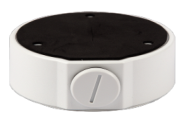 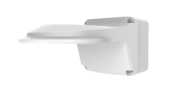 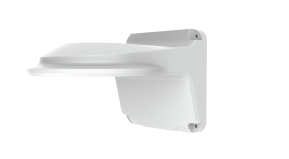 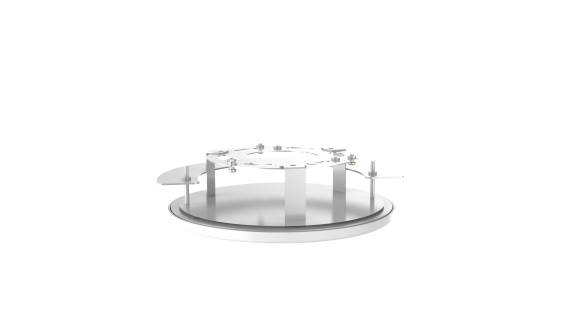 TR-UP06-INTR-A01-INTR-SM04-INTR-SE24-INКрепление на мачтеВодонепроницаемые соединенияПередаточная плита электромонтажной коробкиПодвесной монтаж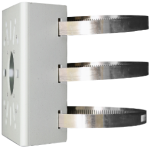 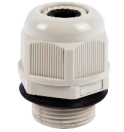 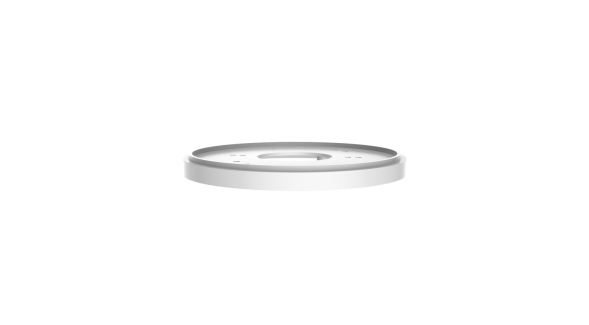 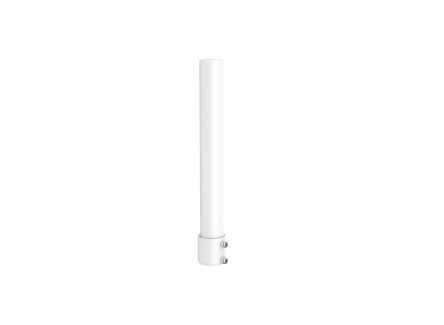 TR-SE24-A-INTR-CM24-INПодвесной монтажПодвесной монтаж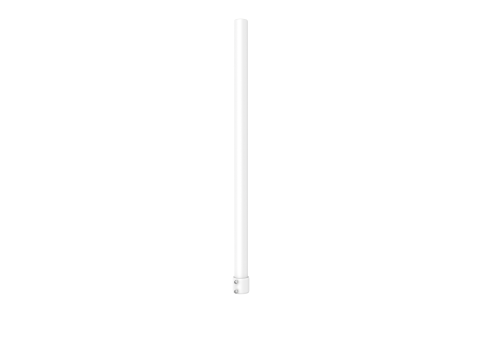 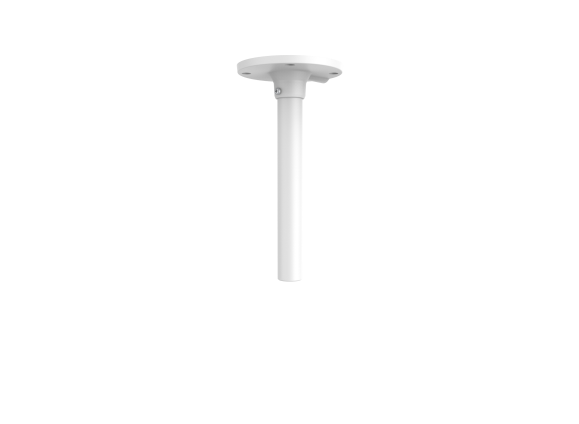 Крепление на распределительной коробкеКрепление на мачтеTR-JB04-C-INTR-WM04-IN(TR-JB07/WM04-B-IN)+TR-UP06-IN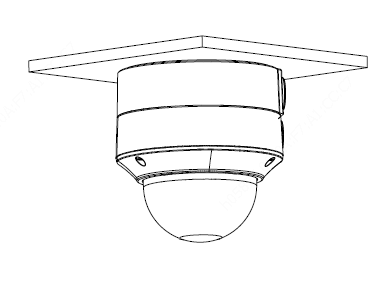 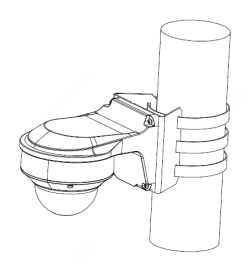 TR-FM152-A-INTR-CM24-IN+TR-JB04-C-IN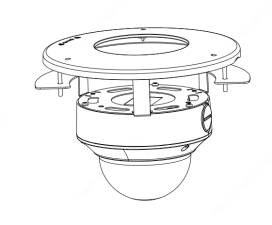 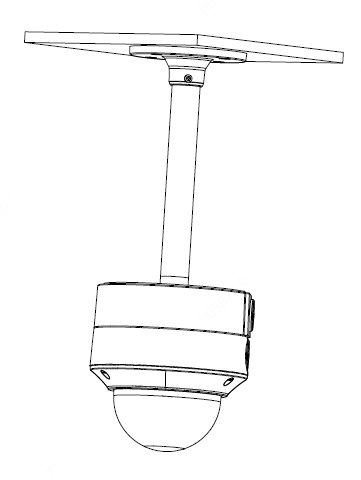 